GOBERNACION DEPARTAMENTAL DE CHIMALTENANGOUNIDAD DE INVENTARIOLIBRE ACCESO A LA INFORMACION PÚBLICAARTICULO 10 NUMERAL 13INVENTARIO DE BIENES MUEBLES MES DE NOVIEMBRE DEL AÑO 20201232.03 DE OFICINA Y MUEBLES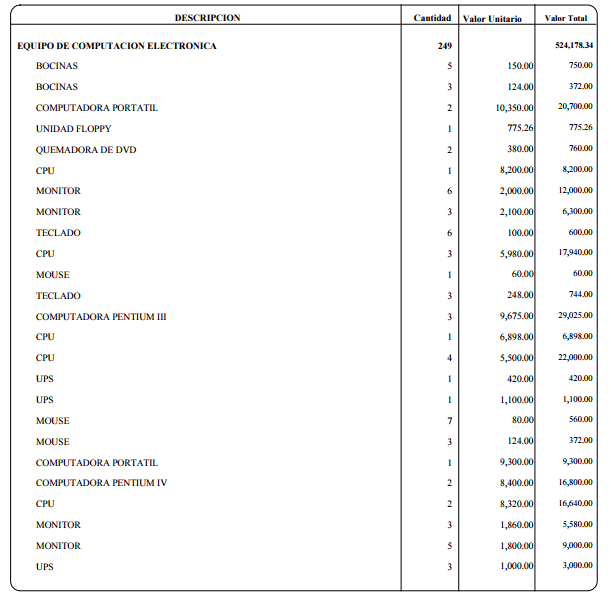 GOBERNACION DEPARTAMENTAL DE CHIMALTENANGOUNIDAD DE INVENTARIOLIBRE ACCESO A LA INFORMACION PÚBLICAARTICULO 10 NUMERAL 13INVENTARIO DE BIENES MUEBLES MES DE NOVIEMBRE DEL AÑO 20201232.03 DE OFICINA Y MUEBLES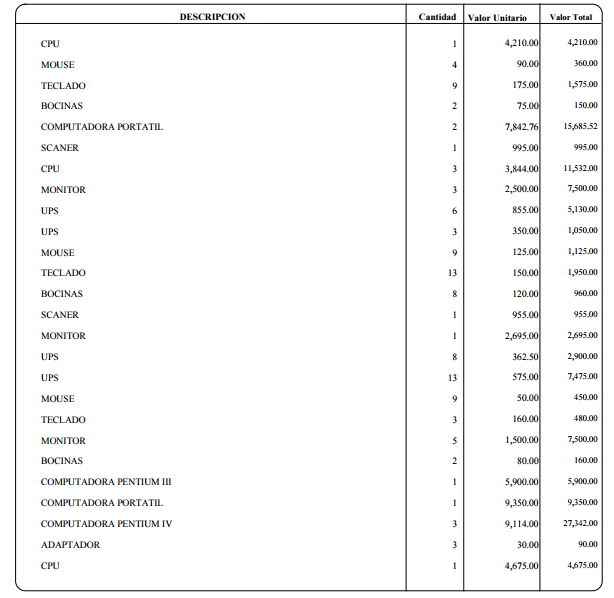 GOBERNACION DEPARTAMENTAL DE CHIMALTENANGOUNIDAD DE INVENTARIOLIBRE ACCESO A LA INFORMACION PÚBLICAARTICULO 10 NUMERAL 13INVENTARIO DE BIENES MUEBLES MES DE NOVIEMBRE DEL AÑO 20201232.03 DE OFICINA Y MUEBLES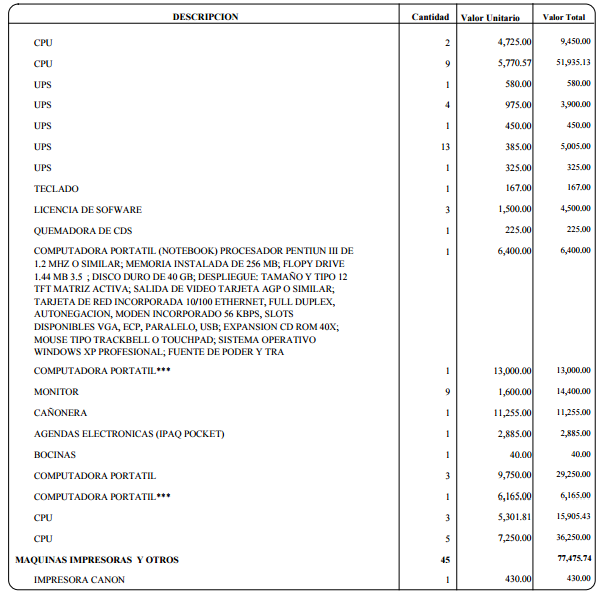 GOBERNACION DEPARTAMENTAL DE CHIMALTENANGOUNIDAD DE INVENTARIOLIBRE ACCESO A LA INFORMACION PÚBLICAARTICULO 10 NUMERAL 13INVENTARIO DE BIENES MUEBLES MES DE  NOVIEMBRE DEL AÑO 20201232.03 DE OFICINA Y MUEBLES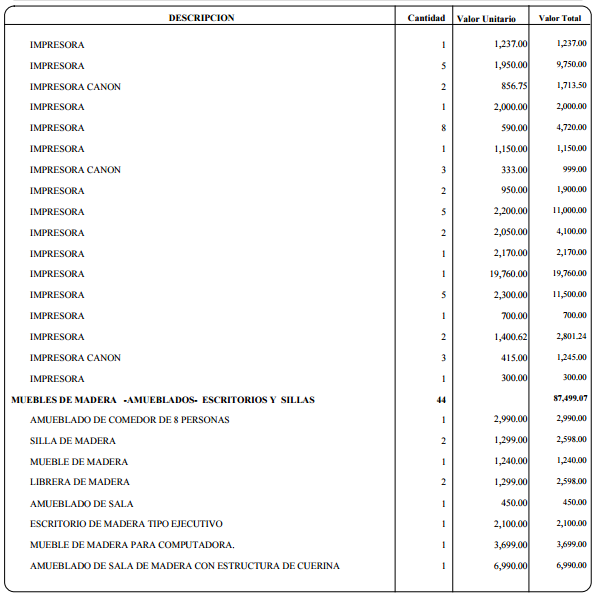 GOBERNACION DEPARTAMENTAL DE CHIMALTENANGOUNIDAD DE INVENTARIOLIBRE ACCESO A LA INFORMACION PÚBLICAARTICULO 10 NUMERAL 13INVENTARIO DE BIENES MUEBLES MES DE NOVIEMBRE DEL AÑO 20201232.03 DE OFICINA Y MUEBLES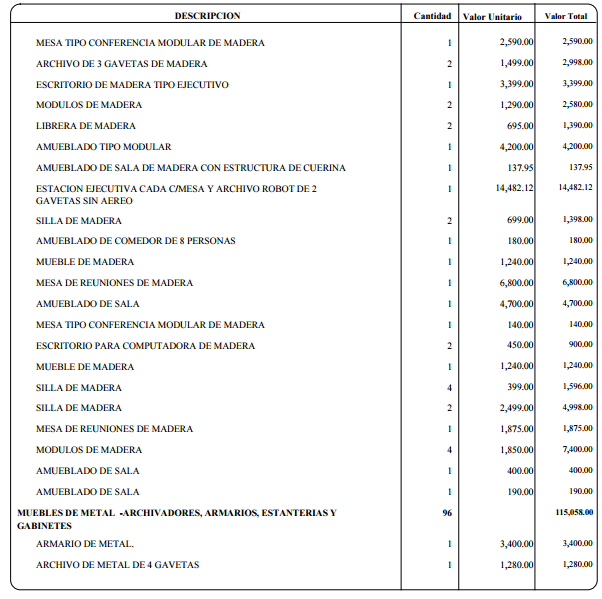 GOBERNACION DEPARTAMENTAL DE CHIMALTENANGOUNIDAD DE INVENTARIOLIBRE ACCESO A LA INFORMACION PÚBLICAARTICULO 10 NUMERAL 13INVENTARIO DE BIENES MUEBLES MES DE NOVIEMBRE DEL AÑO 20201232.03 DE OFICINA Y MUEBLES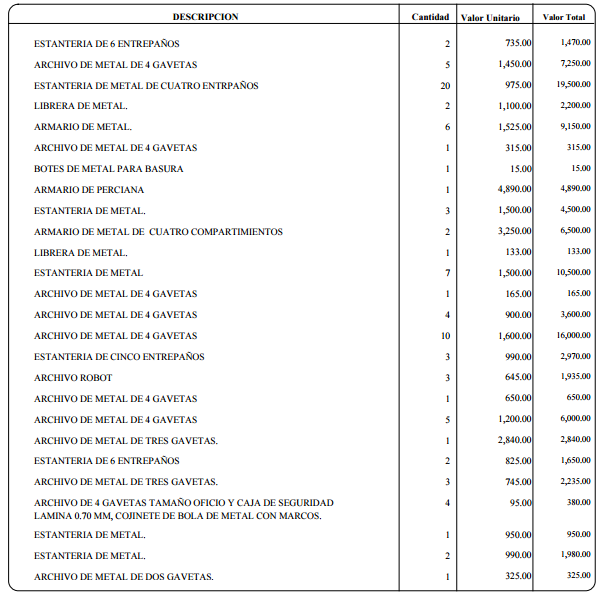 GOBERNACION DEPARTAMENTAL DE CHIMALTENANGOUNIDAD DE INVENTARIOLIBRE ACCESO A LA INFORMACION PÚBLICAARTICULO 10 NUMERAL 13INVENTARIO DE BIENES MUEBLES MES DE NOVIEMBRE DEL AÑO 20201232.03 DE OFICINA Y MUEBLES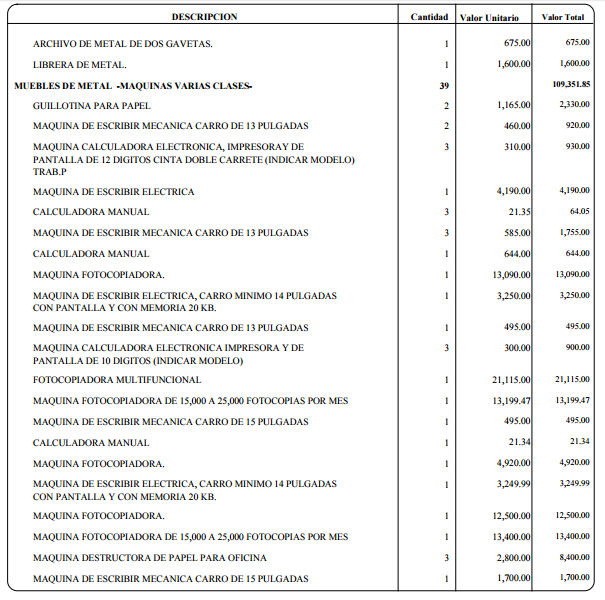 GOBERNACION DEPARTAMENTAL DE CHIMALTENANGOUNIDAD DE INVENTARIOLIBRE ACCESO A LA INFORMACION PÚBLICAARTICULO 10 NUMERAL 13INVENTARIO DE BIENES MUEBLES MES DE NOVIEMBRE DEL AÑO 20201232.03 DE OFICINA Y MUEBLES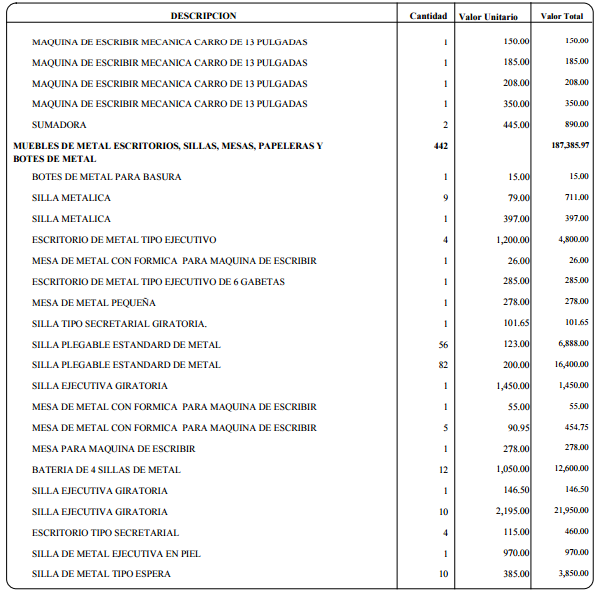 GOBERNACION DEPARTAMENTAL DE CHIMALTENANGOUNIDAD DE INVENTARIOLIBRE ACCESO A LA INFORMACION PÚBLICAARTICULO 10 NUMERAL 13INVENTARIO DE BIENES MUEBLES MES DE NOVIEMBRE DEL AÑO 20201232.03 DE OFICINA Y MUEBLES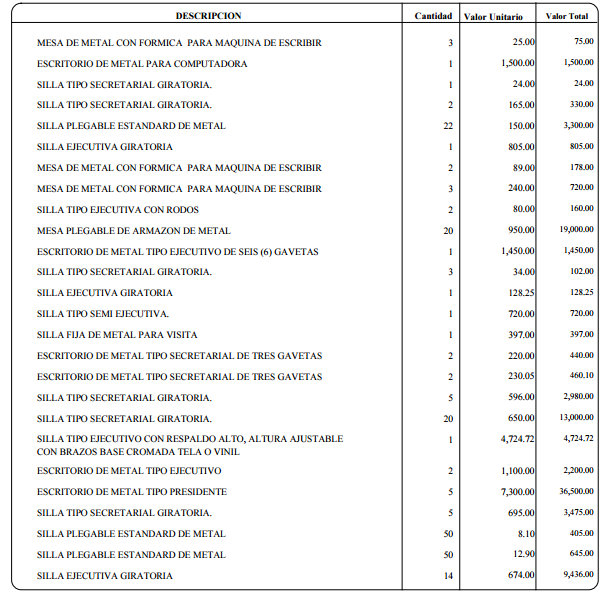 GOBERNACION DEPARTAMENTAL DE CHIMALTENANGOUNIDAD DE INVENTARIOLIBRE ACCESO A LA INFORMACION PÚBLICAARTICULO 10 NUMERAL 13INVENTARIO DE BIENES MUEBLES MES DE NOVIEMBRE DEL AÑO 20201232.03 DE OFICINA Y MUEBLES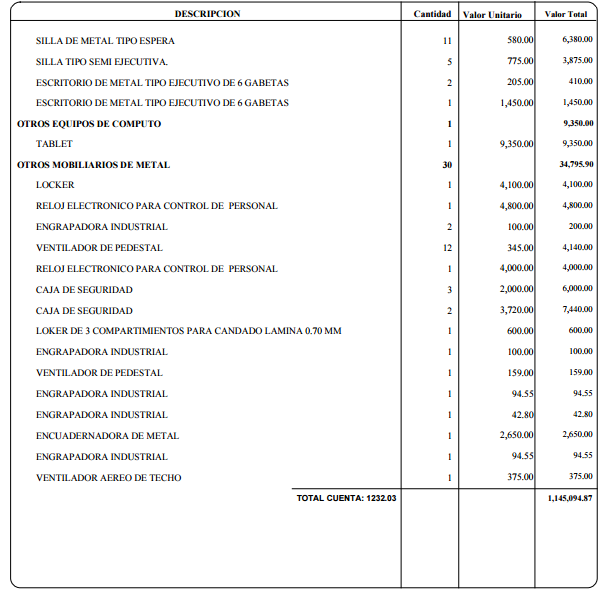 GOBERNACION DEPARTAMENTAL DE CHIMALTENANGOUNIDAD DE INVENTARIOLIBRE ACCESO A LA INFORMACION PÚBLICAARTICULO 10 NUMERAL 13INVENTARIO DE BIENES MUEBLES MES DE  NOVIEMBRE DEL AÑO 20201232.5 EDUCACION, CULTURAL Y RECREATIVO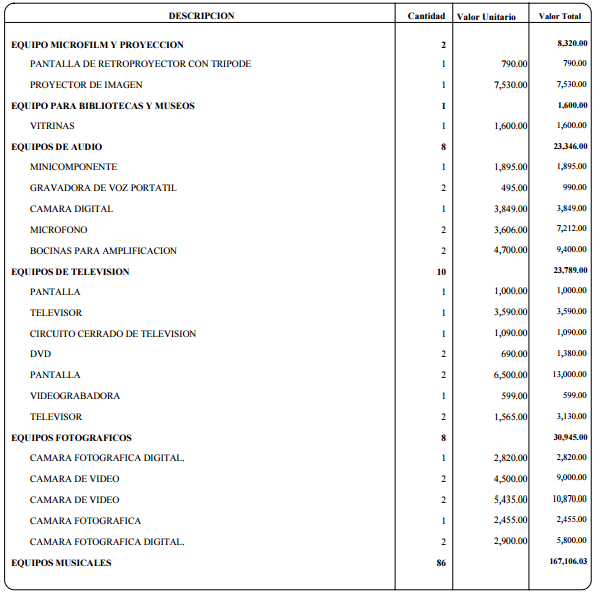 GOBERNACION DEPARTAMENTAL DE CHIMALTENANGOUNIDAD DE INVENTARIOLIBRE ACCESO A LA INFORMACION PÚBLICAARTICULO 10 NUMERAL 13INVENTARIO DE BIENES MUEBLES MES DE NOVIEMBRE  DEL AÑO 20201232.5 EDUCACION, CULTURAL Y RECREATIVO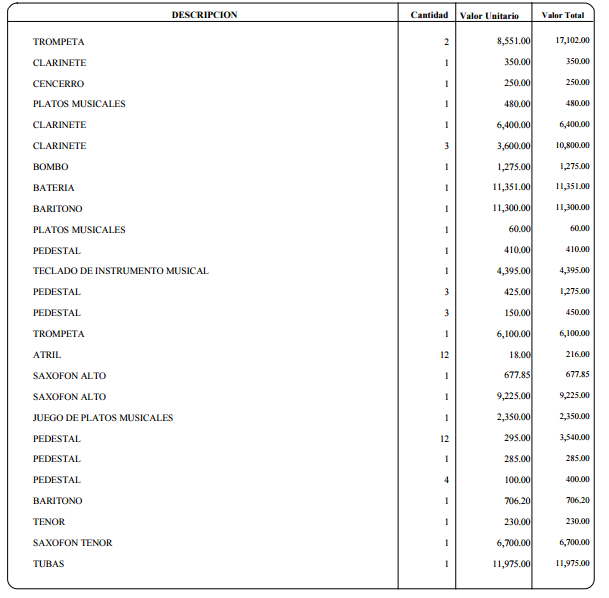 GOBERNACION DEPARTAMENTAL DE CHIMALTENANGOUNIDAD DE INVENTARIOLIBRE ACCESO A LA INFORMACION PÚBLICAARTICULO 10 NUMERAL 13INVENTARIO DE BIENES MUEBLES MES DE NOVIEMBRE DEL AÑO 20201232.5 EDUCACION, CULTURAL Y RECREATIVO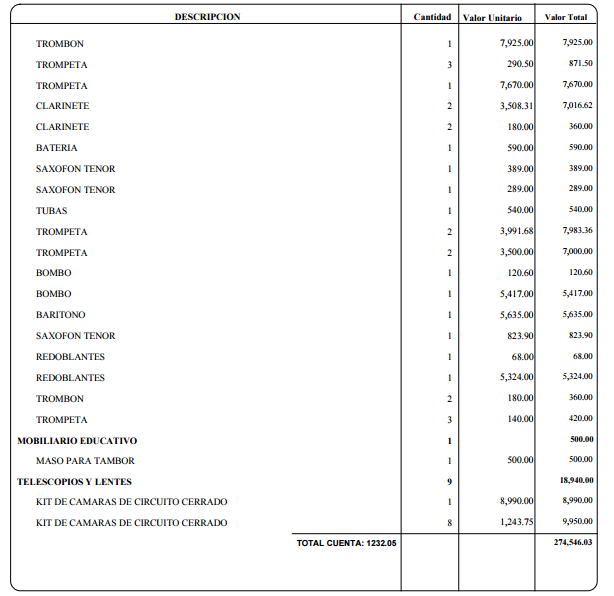 GOBERNACION DEPARTAMENTAL DE CHIMALTENANGOUNIDAD DE INVENTARIOLIBRE ACCESO A LA INFORMACION PÚBLICAARTICULO 10 NUMERAL 13INVENTARIO DE BIENES MUEBLES MES DE NOVIEMBRE DEL AÑO 20201232.06 DE TRANSPORTE, TRACCION Y ELAVACION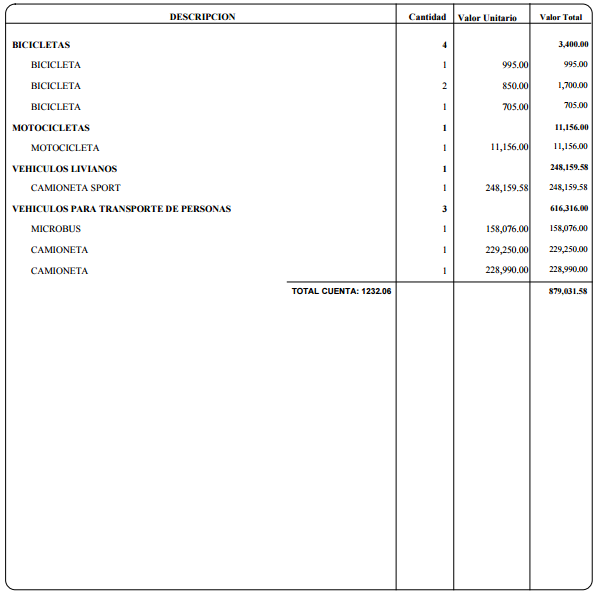 GOBERNACION DEPARTAMENTAL DE CHIMALTENANGOUNIDAD DE INVENTARIOLIBRE ACCESO A LA INFORMACION PÚBLICAARTICULO 10 NUMERAL 13INVENTARIO DE BIENES MUEBLES MES DE NOVIEMBRE DEL AÑO 20201232.07 DE COMUNICACIÓN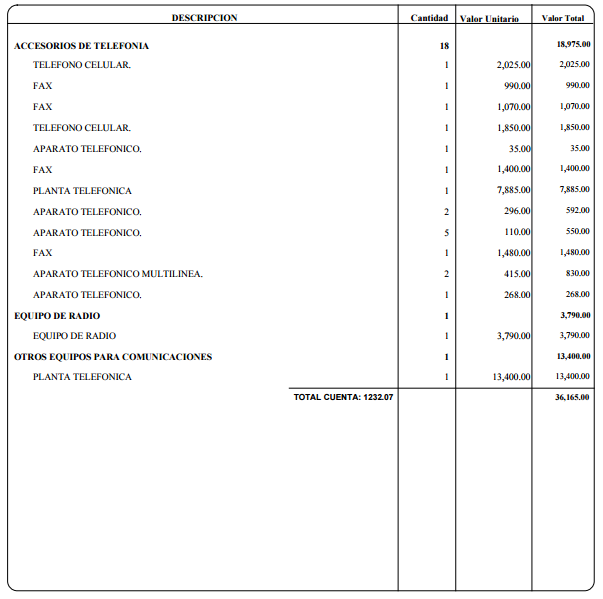 GOBERNACION DEPARTAMENTAL DE CHIMALTENANGOUNIDAD DE INVENTARIOLIBRE ACCESO A LA INFORMACION PÚBLICAARTICULO 10 NUMERAL 13INVENTARIO DE BIENES MUEBLES MES DE NOVIEMBRE DEL AÑO 20201235.00 EQUIPO MILITAR Y DE SEGURIDAD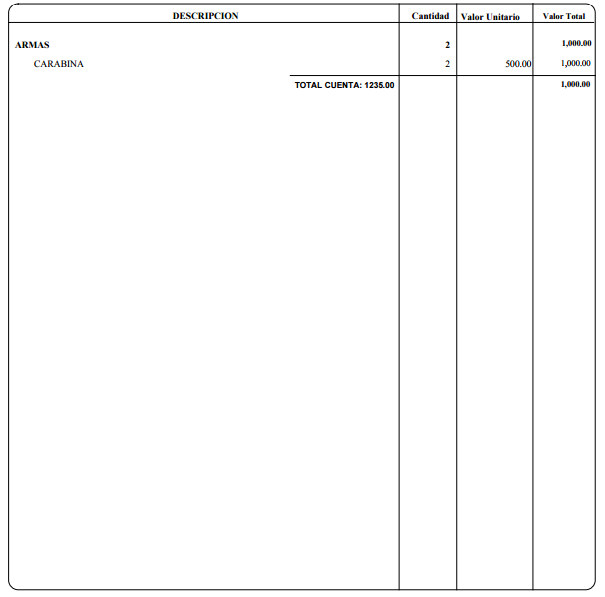 GOBERNACION DEPARTAMENTAL DE CHIMALTENANGOUNIDAD DE INVENTARIOLIBRE ACCESO A LA INFORMACION PÚBLICAARTICULO 10 NUMERAL 13INVENTARIO DE BIENES MUEBLES MES DE NOVIEMBRE  DEL AÑO 20201237.00 OTROS ACTIVOS FIJOS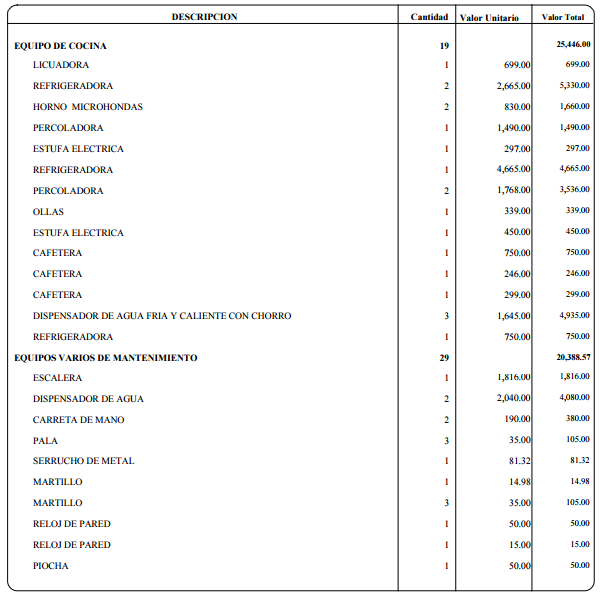 GOBERNACION DEPARTAMENTAL DE CHIMALTENANGOUNIDAD DE INVENTARIOLIBRE ACCESO A LA INFORMACION PÚBLICAARTICULO 10 NUMERAL 13INVENTARIO DE BIENES MUEBLES MES DE NOVIEMBRE DEL AÑO 20201237.00 OTROS ACTIVOS FIJOS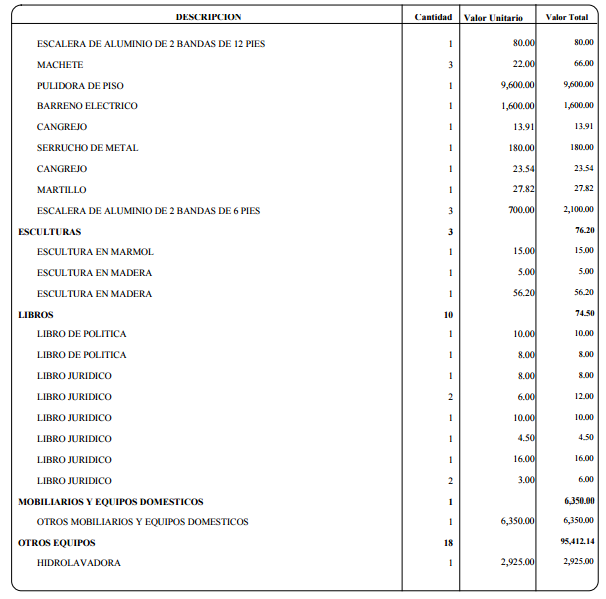 GOBERNACION DEPARTAMENTAL DE CHIMALTENANGOUNIDAD DE INVENTARIOLIBRE ACCESO A LA INFORMACION PÚBLICAARTICULO 10 NUMERAL 13INVENTARIO DE BIENES MUEBLES MES DE NOVIEMBRE DEL AÑO 20201237.00 OTROS ACTIVOS FIJOS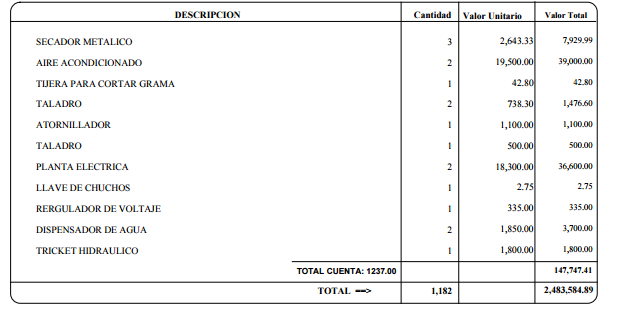 EDYK DAVID CUELLAR RAMIREZASISTENTE DE INVENTARIOGOBERNACION DEPARTAMENTAL DECHIMALTENANGO